54 Bridge Street 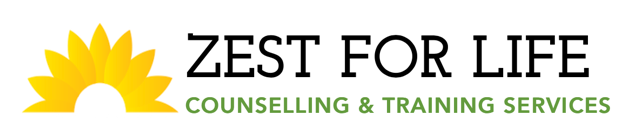 Banbridge Co.Down BT324DQCertificate in Complex Trauma & Childhood AbuseAPPLICATION FORMPERSONAL DETAILSName																					_______________________________________________Address				_______________________________________________					_______________________________________________					_______________________________________________Postcode				_______________________________________________Date of Birth			_______________________________________________Contact No			         	_______________________________________________Email Address			_______________________________________________EDUCATIONWORK EXPERIENCE Please begin with most recentOTHER TRAININGCOUNSELLING / VOLUNTARY WORK EXPERIENCEREFERENCESPLEASE RETURN COMPLETED FORM WITH A COPY OF YOUR COUNSELLING QUALIFICATION TO: zfltrauma@gmail.com Highest Academic or Professional QualificationObtained fromDateEmployerFrom & ToNature of DutiesTraining in Counselling or related activities, qualifications and dates.Please attach evidence (e.g. photocopies of certificates to this application)Counselling /voluntary experience activities and dates. Please give your reasons for wishing to undertake this training.Please supply the names, addresses and telephone numbers of two people willing to give a reference for you.  The referees must not be relatives or in a close personal relationship with you.  One should have known you personally for a year or more.  One should be someone with who you have worked in a paid or voluntary capacity.  If you have experience practicing as a counsellor, one should be from your supervisor.Please supply the names, addresses and telephone numbers of two people willing to give a reference for you.  The referees must not be relatives or in a close personal relationship with you.  One should have known you personally for a year or more.  One should be someone with who you have worked in a paid or voluntary capacity.  If you have experience practicing as a counsellor, one should be from your supervisor.